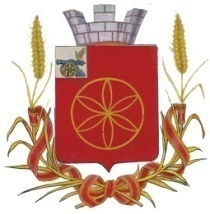 АДМИНИСТРАЦИЯ  МУНИЦИПАЛЬНОГО ОБРАЗОВАНИЯРУДНЯНСКИЙ РАЙОН СМОЛЕНСКОЙ ОБЛАСТИП О С Т А Н О В Л Е Н И Еот  06.03.2023 № 72В соответствии с Федеральным законом от 27 июля 2010 года № 210-ФЗ «Об организации предоставления государственных и муниципальных услуг», постановлением Администрации муниципального образования Руднянский район Смоленской области от 12.12.2012 № 562 «Об утверждении порядка разработки и утверждения административных регламентов предоставления муниципальных услуг», Уставом муниципального образования  Руднянский район Смоленской областиАдминистрация муниципального образования Руднянский район Смоленской области п о с т а н о в л я е т:1. Утвердить  прилагаемый  Административный  регламент предоставления             муниципальной услуги «Перевод жилого помещения в нежилое помещение и нежилого помещения в жилое помещение» (далее – Административный регламент).          2. Признать утратившим силу постановление Администрации муниципального образования Руднянский район Смоленской области от 22.01.2018 №22 «Об утверждении Административного регламента предоставления муниципальной услуги  «Принятие документов, а также выдача решений о переводе или об отказе в переводе жилого помещения в нежилое или нежилого помещения в жилое помещение на территории Руднянского городского поселения Руднянского района Смоленской области»».           3. Отделу по архитектуре, строительству и ЖКХ  Администрации  муниципального образования  Руднянский район Смоленской области (С.Е. Брич) обеспечить предоставление муниципальной услуги и исполнение Административного   регламента.4.  Настоящее постановление вступает в силу после его официального опубликования в соответствии с Уставом муниципального образования Руднянский район Смоленской области.Глава муниципального образования Руднянский район Смоленской области                                               Ю.И. ИвашкинУТВЕРЖДЕНпостановлением Администрации муниципального образования Руднянский район Смоленской области                                                                                                           от  06.03.2023 № 72АДМИНИСТРАТИВНЫЙ РЕГЛАМЕНТПРЕДОСТАВЛЕНИЯ МУНИЦИПАЛЬНОЙ УСЛУГИ «Перевод жилого помещения в нежилое помещение и нежилого помещения в жилое помещение»1. Общие положения1.1.  Предмет регулирования Административного регламентапредоставления муниципальной услугиАдминистративный регламент предоставления муниципальной услуги «Перевод жилого помещения в нежилое помещение и нежилого помещения в жилое помещение» (далее - муниципальная услуга) разработан в целях повышения качества исполнения и доступности результата предоставления муниципальной услуги, создания комфортных условий для потребителей муниципальной услуги, определяет порядок, сроки и последовательность действий (административных процедур) Администрации муниципального образования Руднянский район Смоленской области (далее Администрация) при оказании муниципальной услуги.1.2. Описание заявителей, а также физических и юридических лиц, имеющих право в соответствии с федеральным и (или) областным законодательством, муниципальными нормативными правовыми актами либо в силу наделения их заявителями в порядке, установленном законодательством Российской Федерации, полномочиями выступать от их имени при взаимодействии с Администрацией, иными органами местного самоуправления и организациями при предоставлении муниципальной услуги1.2.1. Заявителями на предоставление данной услуги являются собственники жилого или нежилого помещения. Заявителями на предоставление муниципальной услуги являются юридические и физические лица, в т. ч. индивидуальные предприниматели, заинтересованные в предоставлении муниципальной услуги (далее - заявитель).1.2.2. При предоставлении муниципальной услуги от имени  заявителей вправе выступать их законные представители или их представители по доверенности (далее также - заявитель), выданной и оформленной в соответствии с гражданским законодательством Российской Федерации.1.3. Требования к порядку информирования о предоставлении муниципальной  услуги1.3.1. Информирование заявителей о предоставлении муниципальной  услуги осуществляется посредством:- консультирования сотрудником отдела по архитектуре, строительству и ЖКХ Администрации муниципального образования Руднянский район Смоленской области при обращении заявителя в устной форме, по почте, по электронной почте или по телефонной связи;- размещения информационных материалов на официальном сайте муниципального образования Руднянский район Смоленской области в информационно-телекоммуникационной сети «Интернет»;- консультирования специалистами СОГБУ МФЦ.1.3.2. Сведения о месте нахождения, графике работы, номерах контактных телефонов и адресах электронной почты СОГБУ МФЦ, включая территориально обособленные структурные подразделения СОГБУ МФЦ, размещены в информационно-телекоммуникационной сети «Интернет» на официальном сайте СОГБУ МФЦ.1.3.3. Консультации по процедуре предоставления муниципальной   услуги осуществляются по телефонам отдела по архитектуре, строительству и ЖКХ Администрации муниципального образования Руднянский район Смоленской области, СОГБУ МФЦ, а также на личном приеме, при письменном обращении.Консультации проводят:- сотрудники отдела по архитектуре, строительству и ЖКХ Администрации муниципального образования Руднянский район Смоленской области;- специалисты СОГБУ МФЦ.1.3.4. Информация о муниципальной  услуге размещается:- на информационном стенде Администрации муниципального образования Руднянский район Смоленской области;- на официальном сайте муниципального образования Руднянский район Смоленской области в информационно-телекоммуникационной сети «Интернет»;- на официальном сайте СОГБУ МФЦ в информационно-телекоммуникационной сети «Интернет»;- в федеральной муниципальной информационной системе «Единый портал государственных и муниципальных услуг (функций)» (далее – Единый портал), а также в региональной муниципальной информационной системе «Портал государственных и муниципальных услуг (функций) Смоленской области» (далее – Региональный портал).1.3.5. Размещаемая информация содержит:- извлечения из нормативных правовых актов, устанавливающих порядок и условия предоставления муниципальной услуги;- порядок обращений за получением муниципальной услуги;- перечень документов, необходимых для предоставления муниципальной услуги, и требования, предъявляемые к этим документам;- сроки предоставления муниципальной   услуги; - форму заявления о предоставлении муниципальной   услуги;- текст Административного регламента;- порядок информирования о ходе предоставления муниципальной   услуги;- информацию об отделе по архитектуре, строительству и ЖКХ Администрации муниципального образования Руднянский район Смоленской области и СОГБУ МФЦ с указанием их места нахождения, графике работы, контактных телефонов, адресов электронной почты, адресов сайтов в информационно-телекоммуникационной сети «Интернет».2. Стандарт предоставления муниципальной услуги 2.1. Наименование муниципальной услугиНаименование муниципальной услуги - «Перевод жилого помещения в нежилое помещение и нежилого помещения в жилое помещение».2.2.Наименование органа, предоставляющего муниципальную услугу	Муниципальная услуга предоставляется Администрацией муниципального образования Руднянский район Смоленской области в лице отдела по архитектуре, строительству и ЖКХ Администрации муниципального образования Руднянский район Смоленской области на территории муниципального образования Руднянского городского поселения Руднянского района Смоленской области.В предоставлении муниципальной услуги участвует МФЦ.       2.2.2.  При предоставлении услуги Администрация в целях получения документов (информации), либо осуществления согласований или иных действий, необходимых для предоставления муниципальной услуги, в том числе по поручению заявителя, взаимодействует с: 1) Федеральной службой государственной регистрации кадастра и картографии для получения правоустанавливающих документов на  жилое помещение, право на которое зарегистрировано в Едином государственном реестре прав на недвижимое имущество и сделок с ним;        2.2.3. При получении муниципальной услуги заявитель взаимодействует с :проектными организациями для подготовки проектной документации; нотариус (любая нотариальная контора по выбору заявителя по вопросу: получения доверенности, нотариально заверенной копии). 2.2.4. Запрещено требовать от заявителя осуществления действий, в том числе согласований, необходимых для получения муниципальной услуги и связанных с обращением в иные органы местного самоуправления, организации, за исключением получения услуг, включенных в перечень услуг, которые являются необходимыми и обязательными для предоставления муниципальных услуг, утвержденный решением Совета депутатов Руднянского городского поселения Руднянского района Смоленской области  от 23.06.2015 № 378 «Об утверждении перечня услуг, которые являются необходимыми и обязательными для предоставления муниципальных услуг Администрацией муниципального образования Руднянский район Смоленской области и предоставляются организациями, участвующими в предоставлении муниципальных услуг».2.3. Результат предоставления муниципальной услуги2.3.1. Результатами предоставления муниципальной услуги  является принятие одного из следующих решений:- о переводе жилого (нежилого) помещения в нежилое (жилое) помещение;          - об отказе в переводе жилого (нежилого) помещения в нежилое (жилое) помещение.2.3.2. Процедура предоставления муниципальной услуги завершается получением заявителем одного из следующих документов: - уведомления о переводе жилого (нежилого) помещения в нежилое (жилое) помещение.- уведомления об отказе в переводе жилого (нежилого) помещения в нежилое (жилое) помещение. 2.3.3.  Результат предоставления муниципальной услуги  может быть передан заявителю в очной или заочной форме, в одном или нескольких видах: бумажном, бумажно-электронном, электронном (посредством факса, электронной почты) электронном.2.3.4. При очной форме получения результата предоставления муниципальной услуги заявитель обращается в Администрацию или в МФЦ (в случае выдачи результата услуги через МФЦ)   лично. 2.3.5. При очной форме получения результата предоставления муниципальной услуги заявителю выдается документ, заверенный рукописной подписью ответственного сотрудника Администрации или МФЦ (в случае выдачи результата услуги через МФЦ).2.3.6. Результат предоставления муниципальной услуги может быть передан заявителю в заочной форме (почтовым отправлением и/или через Единый портал /Региональный портал).2.3.7. Результат предоставления муниципальной услуги независимо от принятого решения может быть оформлен в виде электронного документа и должен быть подписан усиленной квалифицированной электронной подписью уполномоченного должностного лица Администрации и направляется в личный кабинет заявителя на Единый портал и (или) Региональный портал.2.3.8. При направлении заявления и всех необходимых документов, предоставляемых заявителем, в электронном виде либо через МФЦ срок предоставления муниципальной услуги отсчитывается от даты их поступления в Администрацию (по дате регистрации).2.4. Срок предоставления муниципальной услуги2.4.1. Срок предоставления муниципальной услуги с учетом необходимости обращения в организации, участвующие в предоставлении муниципальной услуги – 45 дней с момента регистрации запроса (заявления, обращения) и пакета документов, необходимых для предоставления муниципальной услуги в Администрации.2.4.2. При направлении заявителем заявления и копий всех необходимых документов, предоставляемых заявителем, по почте срок предоставления муниципальной услуги отсчитывается от даты их поступления в Администрацию (по дате регистрации).2.4.3. При направлении заявления и всех необходимых документов, предоставляемых заявителем, в электронном виде либо через МФЦ срок предоставления муниципальной услуги отсчитывается от даты их поступления в Администрацию (по дате регистрации) либо от даты регистрации в ведомственной информационной системе (при наличии таковой), о чем заявитель получает соответствующее уведомление через Единый портал, Региональный портал, а также с использованием службы коротких сообщений операторов мобильной связи (при наличии). 2.5. Правовые основания предоставления муниципальной услуги Предоставление муниципальной услуги осуществляется в соответствии с:1) Гражданским кодексом Российской Федерации;2) Федеральным законом от 27.07.2010 № 210-ФЗ «Об организации предоставления государственных и муниципальных услуг»;           3)  Постановлением Правительства Российской Федерации от 10.08.2005 №502 «Об утверждении формы уведомления о переводе (отказе в переводе) жилого (нежилого) помещения в нежилое (жилое) помещение»;4)  Жилищным кодексом Российской Федерации от 29.12.2004 № 188-ФЗ;  5)  Градостроительным кодексом Российской Федерации от 24.12.2004 №190-ФЗ;        6) Уставом муниципального образования Руднянский район Смоленской области;7) Уставом Руднянского городского поселения Руднянского района Смоленской области;2.6. Исчерпывающий перечень документов, необходимых в соответствии с федеральным и (или) областным законодательством, муниципальными нормативными правовыми актами для предоставления муниципальной услуги, услуг, необходимых и обязательных для предоставления муниципальной услуги, подлежащих представлению заявителем, и информация о способах их получения заявителями, в том числе в электронной форме, и порядке их представления2.6.1. В перечень документов, необходимых для предоставления муниципальной услуги, подлежащих представлению заявителем, входят:1) заявление о переводе помещения по форме согласно Приложению 1 к настоящему Административному регламенту;         2) правоустанавливающие документы на переводимое помещение  (за исключением правоустанавливающего документа, право на которое зарегистрировано в Едином государственном реестре прав на недвижимое имущество и сделок с ним) подлинники или засвидетельствованные в нотариальном порядке копии;      3) подготовленный и оформленный в установленном порядке проект переустройства и (или) перепланировки переводимого помещения (в случае, если переустройство и (или) перепланировка требуются для обеспечения использования такого помещения в качестве жилого или нежилого помещения). 2.6.2. Запрещено требовать от заявителя представления документов и информации, не входящих в перечень документов, указанных в пункте 2.6.1 настоящего Административного регламента.	2.6.3. Документы, предоставляемые заявителем, должны соответствовать следующим требованиям:тексты документов написаны разборчиво; фамилия, имя и отчество (при наличии) заявителя, его адрес места жительства, телефон (если есть) написаны полностью;в документах нет подчисток, приписок, зачеркнутых слов и иных неоговоренных исправлений;документы не исполнены карандашом.2.6.4. Документы, необходимые для получения муниципальной услуги, могут быть представлены как в подлинниках, так и в копиях, заверенных в установленном законодательством порядке. В случае необходимости специалист Администрации заверяет копии документов на основании подлинников документов, после чего подлинники документов возвращаются заявителю.2.7.Исчерпывающий перечень документов, необходимых в соответствии с федеральными и областными нормативными правовыми актами для предоставления муниципальной услуги, которые находятся в распоряжении государственных органов, органов местного самоуправления и иных организаций и которые заявитель вправе представить по собственной инициативе, и информация о способах их получения заявителями, в том числе в электронной форме, и порядке их представления2.7.1. В исчерпывающий перечень документов, необходимых для предоставления муниципальной услуги, которые находятся в распоряжении государственных органов, органов местного самоуправления и иных организаций и которые заявитель вправе представить по собственной инициативе, входят:1)  правоустанавливающие документы на переводимое помещение, право на которое зарегистрировано в Едином государственном реестре прав на недвижимое имущество и сделок с ним;2) план переводимого помещения с его техническим описанием (в случае, если переводимое помещение является жилым, технический паспорт такого помещения);3) поэтажный план дома, в котором находится переводимое помещение. 2.7.2. Для получения муниципальной  услуги заявитель вправе по собственной инициативе представить документы, указанные в пункте 2.7.1 настоящего Административного регламента, полученные путем личного обращения или через своего представителя в органы или организации.   2.7.3. Отдел по архитектуре, строительству и ЖКХ Администрации муниципального образования Руднянский район Смоленской области не вправе требовать от заявителя:- представления документов и информации или осуществления действий, представление или осуществление которых не предусмотрено нормативными правовыми актами, регулирующими отношения, возникающие в связи с предоставлением муниципальной услуги;- представления документов и информации, которые в соответствии с федеральными и областными нормативными правовыми актами, муниципальными правовыми актами находятся в распоряжении органов, предоставляющих муниципальную услугу, органов местного самоуправления и (или) подведомственных органам местного самоуправления организаций, участвующих в предоставлении муниципальных услуг, за исключением документов, указанных в части 6 статьи 7 Федерального закона от 27.07.2010 № 210-ФЗ «Об организации предоставления государственных и муниципальных услуг»;- представления документов и информации, отсутствие и (или) недостоверность которых не указывались при первоначальном отказе в приеме документов, необходимых для предоставления муниципальной услуги, либо в предоставлении муниципальной услуги, за исключением случаев, предусмотренных пунктом 4 части 1 статьи 7 Федерального закона от 27.07.2010 № 210-ФЗ «Об организации предоставления государственных и муниципальных услуг».2.8. Исчерпывающий перечень оснований для отказа в приеме документов, необходимых для предоставления муниципальной услуги2.8.1. Отсутствие документов, предусмотренных пунктом 2.6.1 настоящего Административного регламента, или предоставление документов не в полном объеме.2.8.2. Документы не соответствуют требованиям, установленным пунктом 2.6.3 настоящего Административного регламента.2.8.3. Предоставление заявителем документов, содержащих ошибки или противоречивые сведения.2.8.4. Заявление подано лицом, не уполномоченным совершать такого рода действия.2.9. Исчерпывающий перечень оснований для отказа в предоставлении муниципальной услугиВ предоставлении муниципальной услуги заявителю отказывается в случаях установленных статьей 24 Жилищного кодекса Российской Федерации.2.10. Перечень услуг, необходимых и обязательных для предоставления муниципальной услуги, в том числе сведения о документе (документах), выдаваемом (выдаваемых) организациями, участвующими в предоставлении муниципальной услугиРазработка проектной документации:- подготовленный и оформленный в установленном порядке проект переустройства и (или) перепланировки переводимого помещения (в случае, если переустройство и (или) перепланировка требуются для обеспечения использования такого помещения в качестве жилого или нежилого помещения).2.11.  Размер платы, взимаемой с заявителя при предоставлении муниципальной услуги, и способы ее взимания в случаях, предусмотренных федеральными законами, принимаемыми в соответствии с ними иными нормативными правовыми актами Российской Федерации, нормативными правовыми актами Смоленской области, муниципальными правовыми актамиМуниципальная услуга предоставляется бесплатно.2.12. Максимальный срок ожидания в очереди при подаче запроса о предоставлении муниципальной услуги и при получении результата предоставления муниципальной услуги2.12.1. Максимальный срок ожидания в очереди при подаче запроса (заявления, обращения) о предоставлении муниципальной услуги не должен превышать 15 минут.2.12.2. Максимальный срок ожидания в очереди при получении результата предоставления муниципальной услуги не должен превышать 15 минут.2.13. Срок регистрации запроса заявителя о предоставлении муниципальной услуги, услуги организации, участвующей в предоставлении муниципальной услуги, в том числе в электронной форме2.13.1. Срок регистрации запроса заявителя о предоставлении муниципальной услуги не должен превышать 15 минут.2.13.2. Срок регистрации запроса заявителя организациями, участвующими в предоставлении муниципальной услуги, не должен превышать 15 минут.2.14. Требования к помещениям, в которых предоставляется муниципальная  услуга, к залу ожидания, местам для заполнения запросов о предоставлении муниципальной услуги, информационным стендам с образцами их заполнения и перечнем документов, необходимых для предоставления каждой муниципальной услуги, размещению и оформлению визуальной, текстовой и мультимедийной информации о порядке предоставления такой услуги, в том числе к обеспечению доступности для инвалидов указанных объектов в соответствии с законодательством Российской Федерации о социальной защите инвалидов2.14.1. Прием заявителей осуществляется в специально выделенных для этих целей помещениях.Помещение, в котором предоставляется муниципальная услуга, должно соответствовать установленным санитарно-эпидемиологическим правилам и нормативам.Помещение, в котором предоставляется муниципальная услуга, оборудуется средствами противопожарной защиты.2.14.2. Места для заполнения документов оборудуются стульями, столами (стойками) и обеспечиваются образцами заполнения документов, бланками заявлений и канцелярскими принадлежностями.2.14.3. Кабинеты приема заявителей должны быть оборудованы информационными табличками (вывесками) с указанием номера кабинета.Каждое рабочее место специалиста должно быть оборудовано телефоном, персональным компьютером с возможностью доступа к информационным базам данных, печатающим устройством.При организации рабочих мест должна быть предусмотрена возможность свободного входа и выхода из помещения при необходимости.2.14.4. Доступность для инвалидов объектов (зданий, помещений), в которых предоставляется муниципальная услуга, должна быть обеспечена:-  - возможностью самостоятельного передвижения инвалидов, в том числе с использованием кресла-коляски, по территории, на которой расположены объекты (здания, помещения), в которых предоставляются муниципальные услуги;- сопровождением инвалидов, имеющих стойкие расстройства функции зрения и самостоятельного передвижения, и оказанием им помощи в объектах (зданиях, помещениях), в которых предоставляются муниципальные услуги;- надлежащим размещением оборудования и носителей информации, необходимых для обеспечения беспрепятственного доступа инвалидов к объектам (зданиям, помещениям), в которых предоставляются муниципальные услуги, местам ожидания и приема заявителей с учетом ограничений их жизнедеятельности;- дублированием необходимой для инвалидов звуковой и зрительной информации, а также надписей, знаков и иной текстовой и графической информации знаками, выполненными рельефно-точечным шрифтом Брайля;- допуском  сурдопереводчика и тифлосурдопереводчика при оказании инвалиду муниципальной услуги;- допуском в объекты (здания, помещения), в которых предоставляются  муниципальные услуги, собаки-проводника при наличии документа, подтверждающего ее специальное обучение и выдаваемого по форме и в порядке, которые определяются федеральным органом исполнительной власти, осуществляющим функции по выработке и реализации государственной политики и нормативно-правовому регулированию в сфере социальной защиты населения;- оказанием специалистами Отдела помощи инвалидам в преодолении барьеров, мешающих получению ими муниципальных услуг наравне с другими заявителями.2.15. Показатели доступности и качества муниципальной услуги2.15.1. Показателями доступности муниципальной услуги являются:1) транспортная доступность мест предоставления муниципальной услуги;2) обеспечение беспрепятственного доступа к помещениям, в которых предоставляется муниципальная услуга;3) размещение информации о порядке предоставления муниципальной услуги в информационно-телекоммуникационной сети «Интернет»;4) возможность получения муниципальной услуги с использованием Единого портала и (или) Регионального портала.5) возможность либо  невозможность  получения   муниципальной   услуги   в многофункциональном центре предоставления государственных и муниципальных услуг (в том числе в полном объеме), в любом обособленном подразделении органа исполнительной власти, предоставляющего муниципальную услугу, по выбору заявителя (экстерриториальный принцип).2.15.2. Показателями качества предоставления муниципальной услуги являются:1) соблюдение стандарта предоставления муниципальной услуги;2) количество взаимодействий заявителя с должностными лицами при предоставлении муниципальной услуги и их продолжительность (1 раз по 15 минут);3) возможность получения информации о ходе предоставления муниципальной услуги. 4) возможность получения муниципальной услуги в МФЦ;5) возможность либо невозможность получения   муниципальной   услуги   в многофункциональном центре предоставления государственных и муниципальных услуг посредством запроса о предоставлении нескольких государственных и (или) муниципальных услуг в многофункциональных центрах предоставления государственных и муниципальных услуг, предусмотренного статьей 15.1 Федерального закона № 210-ФЗ (далее – комплексный запрос).2.16. Иные требования, в том числе учитывающие особенности предоставления муниципальных услуг в многофункциональных центрах предоставления государственных и муниципальных услуг, особенности предоставления муниципальной услуги по экстерриториальному принципу (в случае, если муниципальная услуга предоставляется по экстерриториальному принципу) и особенности предоставления муниципальных услуг в электронной форме2.16.1. Администрация осуществляет взаимодействие с МФЦ при предоставлении муниципальной услуги.2.16.2. Обеспечение возможности получения заявителями информации и обеспечение доступа заявителей к сведениям о муниципальной услуге, размещаемой на Едином портале и Региональном портале.2.16.3. Обеспечение доступа заявителей к форме заявления и обеспечение доступа к ней для копирования и заполнения в электронном виде с использованием Единого портала, Регионального портала.2.16.4. Обеспечение возможности для заявителей в целях получения муниципальной услуги представлять документы в электронном виде с использованием Единого портала, Регионального портала.2.16.5. Обеспечение возможности для заявителей осуществлять с использованием Единого портала, Регионального портала мониторинг хода предоставления муниципальной услуги. 2.16.6. Обеспечение возможности для заявителей получения результата муниципальной услуги в электронном виде с использованием Единого портала, Регионального портала.2.16.7. Средства электронной подписи, применяемые при предоставлении муниципальной услуги в электронном виде, должны быть сертифицированы в соответствии с законодательством Российской Федерации.2.16.8. Рассмотрение заявления, полученного в электронной форме, осуществляется в порядке, предусмотренном  подразделом 3.4. раздела 3 настоящего Административного регламента.       2.16.9. Запросы и обращения могут быть направлены в форме электронных документов с использованием информационно-телекоммуникационных сетей общего пользования, в том числе информационно-телекоммуникационной сети «Интернет».2.16.10. Запросы и обращения, поступившие в Администрацию в форме электронного документа, подлежат рассмотрению в порядке, установленном настоящим Административным регламентом для письменных обращений. В обращении заявитель в обязательном порядке указывает свои фамилию, имя, отчество (последнее - при наличии) - для граждан или наименование юридического лица (организации) - для юридических лиц и иных организаций, адрес электронной почты, если ответ должен быть направлен в форме электронного документа, и почтовый адрес, если ответ должен быть направлен в письменной форме. Заявитель вправе приложить к такому обращению необходимые документы и материалы в электронной форме либо направить указанные документы и материалы или их копии в письменной форме.2.16.11. Предоставление муниципальной услуги по экстерриториальному принципу не осуществляется.           2.16.12.  Предоставление муниципальной услуги в рамках комплексного запроса  не осуществляется.3. Состав, последовательность и сроки выполнения административных процедур (действий), требований к порядку их выполнения, в том числе особенностей выполнения административных процедур (действий) в электронной форме, а также особенностей выполнения административных процедур (действий) в многофункциональных центрах предоставления государственных и муниципальных услуг3.2. Предоставление муниципальной услуги включает в себя следующие административные процедуры:1) Прием и регистрация документов;2) Формирование и направление межведомственного запроса;3) Проверка представленных документов;4) Принятие решения о предоставлении муниципальной услуги или об отказе в ее предоставлении; 5) Выдача результата предоставления муниципальной услуги (решения) заявителю.3.3. Прием и регистрация документов3.3.1. Основанием для начала административной процедуры приема и регистрации заявления и документов является обращение заявителя с заявлением и документами, необходимыми для предоставления муниципальной услуги:- лично в Администрацию;- по почте;- направление в электронной форме заявления и прилагаемых к нему документов, подписанных простой электронной подписью, посредством Единого портала.3.3.2. В случае личного обращения заявителя специалист, осуществляющий прием заявлений, регистрирует заявление с прилагаемыми документами в журнале учета входящей документации, указывает в заявлении данные о регистрации заявления (входящий номер), выдает заявителю копию зарегистрированного заявления.3.3.3. В случае получения заявления с прилагаемыми документами по почте специалист, осуществляющий прием заявлений, регистрирует его в журнале учета входящей документации, проставляет на заявлении данные о его регистрации (входящий номер) и направляет заявителю копию зарегистрированного заявления.В случае несоответствия представленных документов описи и пункту 2.6.1 настоящего регламента заявление не регистрируется. Документы возвращаются заявителю с указанием оснований.3.3.4.  Зарегистрированное в установленном порядке заявление и прилагаемые к нему документы передаются Главе муниципального образования Руднянский район Смоленской области на визирование.3.3.5. Результатом административной процедуры является получение специалистом, уполномоченным на рассмотрение обращения заявителя, принятых документов.3.3.6. Продолжительной административной процедуры не более 30 минут с момента непосредственного обращения заявителя и в течение 1 дня со дня получения документов по почте.3.3.7. Обязанности специалиста, ответственного за прием и регистрацию документов, должны быть закреплены в его должностной инструкции.3.3.8. Процедура приема и регистрации документов в МФЦ осуществляется в соответствии с требованиями, установленными  пп.3.3.1 – 3.3.3 подраздела 3.3 раздела 3 настоящего Административного регламента, а также  регламента деятельности специалистов МФЦ, утвержденного приказом директора смоленского областного государственного бюджетного учреждения «Многофункциональный центр предоставления государственных и муниципальных услуг населению». МФЦ обеспечивает передачу комплекта документов заявителя в орган местного самоуправления в срок, установленный в порядке, предусмотренном соответствующим соглашением о взаимодействии. 3.4. Формирование и направление межведомственного запроса3.4.1. Основанием для начала административной процедуры формирования и направления межведомственного запроса является непредставление заявителем документов, которые находятся в распоряжении государственных органов, органов местного самоуправления и иных организаций, участвующих в предоставлении муниципальной услуги.3.4.2. В случае если заявителем представлены все документы, указанные в пункте 2.7.1 настоящего Административного регламента, специалист переходит к исполнению следующей административной процедуры.3.4.3. В случае если заявителем по собственной инициативе не представлены указанные в пункте 2.7.1 настоящего Административного регламента документы, специалист, ответственный за формирование и направление межведомственного запроса, принимает решение о формировании и направлении межведомственного запроса.3.4.4. Порядок направления межведомственных запросов, а также состав сведений, необходимых для представления документа и (или) информации, которые необходимы для оказания муниципальной услуги, определяется технологической картой межведомственного взаимодействия муниципальной услуги, согласованной Администрацией с соответствующими органами (организациями), участвующими в предоставлении муниципальной услуги. 3.4.5. Срок подготовки межведомственного запроса специалистом не может превышать 3 рабочих дня.3.4.6. Срок подготовки и направления ответа на межведомственный запрос о представлении документов и информации для предоставления муниципальной услуги с использованием межведомственного информационного взаимодействия не может превышать 5 рабочих дней со дня поступления межведомственного запроса в орган или организацию, предоставляющие документ и информацию, если иные сроки подготовки и направления ответа на межведомственный запрос не установлены федеральными законами, правовыми актами Правительства Российской Федерации и принятыми в соответствии с федеральными законами нормативными правовыми актами субъектов Российской Федерации.3.4.7. После поступления ответа на межведомственный запрос специалист, ответственный за формирование и направление межведомственного запроса, регистрирует полученный ответ в установленном порядке и передает специалисту,  ответственному за рассмотрение документов, в день поступления таких документов (сведений).3.4.8. Обязанности специалиста, ответственного за формирование и направление межведомственного запроса, должны быть закреплены в его должностной инструкции.3.4.9. Максимальный срок выполнения административной процедуры составляет 5 рабочих дней.3.4.10. Процедура формирования и направления межведомственного запроса в МФЦ осуществляется в соответствии с требованиями, установленными  пп.3.4.1 – 3.4.6 подраздела 3.4 раздела 3 настоящего Административного регламента, а также  регламента деятельности  МФЦ, утвержденного приказом директора смоленского областного государственного бюджетного учреждения «Многофункциональный центр предоставления государственных и муниципальных услуг населению». Сроки передачи документов (сведений), полученных МФЦ в результате межведомственного взаимодействия, устанавливаются в порядке, предусмотренном соответствующим соглашением о взаимодействии. 3.5. Проверка представленных документов3.5.1. Основанием для начала административной процедуры является поступление заявления с визой Главы муниципального образования Руднянский район Смоленской области и прилагаемых к нему документов в отдел по архитектуре, строительству и ЖКХ. 3.5.2. Специалист отдела по архитектуре, строительству и ЖКХ, ответственный за проверку представленных документов осуществляет:1) проверку наличия документов, прилагаемых к заявлению, в том числе: проверяет наличие у заявителя полномочий на обращение в Администрацию с заявлением о предоставлении муниципальной услуги, если с заявлением обращается представитель заявителя; устанавливает принадлежность заявителя к категории лиц, имеющих право на получение муниципальной услуги на основании правоустанавливающих документов на переводимое помещение; проверяет полноту представленных документов и соответствие их установленным требованиям в соответствии с подразделом 2.6.1. настоящего Административного регламента.2) направляет копии заявления и документов в Межведомственную комиссию по рассмотрению вопросов перевода нежилого помещения в жилое и жилого помещения в нежилое помещение (далее – Комиссия).3.5.3. Срок выполнения административной процедуры в течение 3 дней с момента окончания предыдущей процедуры.3.6. Принятие решения о предоставлении муниципальной услуги или об отказе в ее предоставлении3.6.1. Решение о предоставлении разрешения на перевод жилого (нежилого) помещения в нежилое (жилое) помещение принимается на заседании Комиссии. 3.6.2. Членами Комиссии осуществляется: - рассмотрение заявления о выдаче разрешения на перевод жилого (нежилого) помещения в нежилое (жилое) помещение и документов, прилагаемых к заявлению;- проведение, при необходимости, осмотра помещения на месте и оформление акта осмотра помещения.Процедуры, устанавливаемые настоящим пунктом, осуществляются:в течение 7 рабочих дней с момента окончания предыдущей процедуры без проведения осмотра помещения.в течение 12 дней с момента окончания предыдущей процедуры при проведении осмотра помещения.заседание Комиссии по вопросу перевода жилого помещения в нежилое или нежилого помещения в жилое помещение. Результат административного действия - подготовка протокола заседания комиссии. Срок выполнения – 13 дней.3.6.3. По результатам работы Комиссии принимается решение о возможности предоставления разрешения на перевод жилого (нежилого) помещения в нежилое (жилое) помещение или об отказе в предоставлении такого разрешения, которое оформляется в форме заключения и в течение 3 дней направляется Главе муниципального образования Руднянский район Смоленской области.3.6.4. Специалист, ответственный за предоставление муниципальной услуги осуществляет подготовку проекта постановления о переводе или об отказе в переводе  жилого (нежилого) помещения в нежилое (жилое) помещение. Срок выполнения административного действия – 5 дней.3.6.5. Общий срок выполнения административной процедуры не более 33 дней.3.7. Выдача результатапредоставления муниципальной услуги (решения) заявителю3.7.1. Основанием для начала процедуры выдачи результата предоставления муниципальной услуги (решения) является подписание уполномоченным должностным лицом Администрации соответствующих документов и поступление документов для выдачи заявителю специалисту, ответственному за выдачу документов.3.7.2. Решение о предоставлении или отказе в предоставлении муниципальной услуги регистрирует специалист, ответственный за делопроизводство.3.7.3. В течение 3 дней заявителю направляется уведомление о получении итогового документа.3.7.4. Специалист Администрации после подписания Главой муниципального образования Руднянский район Смоленской области постановления о переводе (об отказе в переводе) жилого (нежилого) помещения в нежилое (жилое) помещение готовит собственнику переводимого помещения уведомление установленного образца о принятом решении и направляет его почтой по адресу, указанному в заявлении о переводе, или выдает заявителю под роспись.Копия решения вместе с оригиналами документов, представленных заявителем, остается на хранении в Администрации.3.7.5. Специалист Администрации одновременно с выдачей или направлением заявителю уведомления, информирует о принятии указанного решения собственников помещений, примыкающих к помещению, в отношении которого принято указанное решение.3.7.6. Общий срок выполнения административной процедуры не более             3 дней. 3.7.7. Обязанности специалиста, ответственного за выдачу документов, должны быть также закреплены в его должностной инструкции.3.7.8. Специалист, ответственный за выдачу результата предоставления муниципальной услуги заявителю, в срок  не более 3 рабочих дней после принятия решения направляет результат предоставления муниципальной услуги в МФЦ для дальнейшей выдачи заявителю.3.7.9. Процедура выдачи  документов в МФЦ осуществляется в соответствии с требованиями, установленными  в  регламенте деятельности специалистов МФЦ, утвержденного приказом директора смоленского областного государственного бюджетного учреждения «Многофункциональный центр предоставления государственных и муниципальных услуг населению». Срок выдачи специалистом МФЦ результата предоставления муниципальной услуги, устанавливается  в порядке, предусмотренном соответствующим соглашением о взаимодействии. 3.8. Подача заявителем запроса и иных документов,необходимых для предоставления муниципальной услуги,и прием таких запроса и документов в электронной форме           3.8.1. При предоставлении муниципальной услуги в электронной форме посредством Единого портала осуществляются следующие административные действия:1) получение информации о порядке и сроках предоставления муниципальной услуги;          2) формирование заявления о предоставлении муниципальной услуги;          3) прием и регистрация в уполномоченном органе, осуществляющем назначение и выплату ежемесячных денежных средств заявления, необходимого для предоставления муниципальной услуги;         4) получение результата предоставления муниципальной услуги;         5) получение сведений о ходе выполнения заявления о предоставлении муниципальной услуги;         6) осуществление оценки качества предоставления муниципальной услуги;         7) досудебное (внесудебное) обжалование решений и действий (бездействия), принятых (осуществляемых) в ходе предоставления муниципальной услуги должностными лицами.          3.8.2. При предоставлении в установленном порядке информации заявителя обеспечение доступа заявителю к сведениям о муниципальной услуге осуществляется путем размещения сведений о муниципальной услуге в Реестре с последующим размещением сведений на Едином портале.         Требования к порядку размещения сведений о муниципальных услугах, а также к перечню указанных сведений устанавливаются Правительством Российской Федерации.          С использованием Единого портала заявителю предоставляется доступ к сведениям о муниципальной услуге, указанным в пункте 1.3 настоящего Административного регламента.          Специалисты Администрации, ответственные за размещение сведений о муниципальной услуге, осуществляют размещение сведений о муниципальной услуге в Реестре в соответствии с Порядком формирования и ведения региональных информационных систем «Реестр государственных и муниципальных услуг (функций) Смоленской области» и «Портал государственных и муниципальных услуг (функций) Смоленской области», утвержденным распоряжением Администрации Смоленской области от 26.04.2010 № 499-р/адм «О создании региональных государственных информационных систем «Реестр государственных и муниципальных услуг (функций) Смоленской области» и «Портал государственных и муниципальных услуг (функций) Смоленской области»».           3.8.3. При подаче заявителем, имеющим подтвержденную учетную запись в Единой системе идентификации и аутентификации на Едином портале, заявления необходимого для предоставления муниципальной услуги, фактом приема такого заявления является поступление в уполномоченный орган, осуществляющий назначение ежемесячной денежной выплаты, соответствующего заявления и прилагаемых к нему документов.           Формирование заявления заявителем осуществляется посредством заполнения электронной формы на Едином портале без необходимости дополнительной подачи запроса в какой-либо иной форме.           Форматно-логическая проверка сформированного заявления осуществляется автоматически после заполнения заявителем каждого из полей электронной формы заявления. При выявлении некорректно заполненного поля электронной формы заявления заявитель уведомляется о характере выявленной ошибки и порядке ее устранения посредством информационного сообщения непосредственно в электронной форме заявления.            Предоставление муниципальной услуги начинается с момента приема и регистрации в уполномоченном органе, осуществляющем назначение и выплату ежемесячных денежных средств, заявления в форме электронного документа и прилагаемых к нему документов.              3.8.4. При предоставлении муниципальной услуги в электронной форме заявителю направляется:уведомление о приеме и регистрации заявления;уведомление об устранении недостатков (при необходимости);уведомление об отказе в предоставлении государственной услуги.              3.8.5. Заявитель может оценить качество предоставления муниципальной услуги в электронной форме посредством Единого портала.              3.8.6. Заявитель имеет право подать жалобу на решения и действия (бездействие) должностных лиц, сотрудников уполномоченного органа, осуществляющего назначение ежемесячной денежной выплаты, с использованием сети «Интернет» посредством портала федеральной муниципальной информационной системы досудебного (внесудебного) обжалования (https://do.gosuslugi.ru/), Единого портала.4. Формы контроля за исполнением настоящего Административного регламента4.1. Порядок осуществления текущего контроля за соблюдением и исполнением ответственными должностными лицами положений настоящего Административного регламента и иных правовых актов, устанавливающих требования к предоставлению муниципальной услуги, а также принятием решений ответственными лицами4.1.1. Текущий контроль за полнотой и качеством предоставления муниципальной услуги, соблюдением последовательности и сроков административных действий и административных процедур в ходе предоставления муниципальной услуги осуществляется должностным лицом Администрации, ответственным за организацию работы по предоставлению муниципальной услуги.4.1.2. Текущий контроль осуществляется путем проведения проверок соблюдения положений настоящего Административного регламента, выявления и устранения нарушений прав заявителей, рассмотрения обращений заявителей и принятия по ним решений.4.2. Порядок и периодичность осуществления плановых и внеплановых проверок полноты и качества предоставления муниципальной услуги, в том числе порядок и формы контроля за полнотой и качеством предоставления муниципальной услуги4.2.1. Периодичность проведения проверок устанавливается Главой Администрации, проверки могут носить плановый и внеплановый характер.4.2.2. Внеплановые проверки проводятся в случае обращения заявителя с жалобой на действия (бездействие) и решения, принятые в ходе предоставления муниципальной услуги должностными лицами, муниципальными служащими  Администрации.4.2.3. Плановые проверки за полнотой и качеством предоставления муниципальной услуги осуществляются в соответствии с графиком проведения проверок, утвержденным Главой Администрации.4.2.4. Результаты проверки оформляются в виде справки, в которой отмечаются выявленные недостатки и предложения по их устранению.4.2.5. По результатам проведенных проверок в случае выявления нарушений прав заявителей осуществляется привлечение виновных лиц к ответственности в соответствии с федеральным законодательством.  4.3. Ответственность муниципальных служащих Администрации, должностных лиц за решения и действия (бездействие), принимаемые (осуществляемые) ими в ходе предоставления муниципальной услуги4.3.1. Должностные лица, муниципальные служащие Администрации несут персональную ответственность за соблюдение сроков и последовательности совершения административных процедур при предоставлении муниципальной услуги. Персональная ответственность должностных лиц и муниципальных служащих Администрации закрепляется в их должностных регламентах (должностных инструкциях).4.3.2. В случае выявления нарушений виновное лицо привлекается к ответственности в порядке, установленном федеральным законодательством и областными нормативными правовыми актами.4.4. Положения, характеризующие требования к порядку и формам контроля за предоставлением муниципальной услуги, в том числе со стороны граждан, их объединений и организацийГраждане, их объединения и организации вправе получать информацию о порядке предоставления муниципальной услуги, а также направлять замечания и предложения по улучшению качества и доступности предоставления муниципальной услуги.5. Досудебный (внесудебный) порядок обжалования решений и действий (бездействия) органа, предоставляющего муниципальную услугу, а также должностных лиц или муниципальных служащих5.1. Заявитель имеет право на обжалование действий (бездействия) и решений, принятых (осуществляемых) в ходе предоставления муниципальной услуги должностными лицами, муниципальными служащими Администрации, в досудебном (внесудебном) порядке.5.2. Заявитель может обратиться с жалобой в том числе в следующих случаях:1) нарушения срока регистрации запроса о предоставлении муниципальной услуги;2) нарушения срока предоставления муниципальной услуги;3) требования у заявителя документов или информации либо осуществления действий, представление или осуществление которых не предусмотрено федеральными нормативными правовыми актами, областными нормативными правовыми актами для предоставления муниципальной услуги;4) отказа в приеме документов, предоставление которых предусмотрено федеральными нормативными правовыми актами, областными нормативными правовыми актами для предоставления муниципальной услуги, у заявителя;5) отказа в предоставлении муниципальной услуги, если основания отказа не предусмотрены федеральными законами и принятыми в соответствии с ними иными федеральными нормативными правовыми актами, областными законами и иными областными нормативными правовыми актами и муниципальными правовыми актами;6) затребования с заявителя при предоставлении муниципальной услуги платы, не предусмотренной федеральными нормативными правовыми актами, областными нормативными правовыми актами, муниципальными правовыми актами;7) отказа органа,  предоставляющего  муниципальную услугу,  должностного лица органа,  предоставляющего  муниципальную услугу, в исправлении допущенных ими опечаток и ошибок в выданных в результате предоставления муниципальной услуги документах либо нарушение установленного срока таких исправлений;8) нарушения срока или порядка выдачи документов по результатам предоставления муниципальной услуги;9) приостановления предоставления муниципальной услуги, если основания приостановления не предусмотрены федеральными законами и принятыми в соответствии с ними иными федеральными нормативными правовыми актами, областными законами и иными областными нормативными правовыми актами, муниципальными правовыми актами; 10) требования у заявителя при предоставлении муниципальной услуги документов или информации, отсутствие и (или) недостоверность которых не указывались при первоначальном отказе в приеме документов, необходимых для предоставления муниципальной услуги, либо в предоставлении муниципальной  услуги, за исключением случаев, предусмотренных пунктом 4 части 1 статьи 7 Федерального закона № 210-ФЗ. 5.3. Заявитель вправе подать жалобу в письменной форме на бумажном носителе, в электронной форме в орган, предоставляющий муниципальную услугу.  Жалобы на решения и действия (бездействие) руководителя органа, предоставляющего муниципальную услугу, подаются в вышестоящий орган (при его наличии) либо в случае его отсутствия рассматриваются непосредственно руководителем органа, предоставляющего муниципальную услугу. 5.4. Жалоба на решения и действия (бездействие) органа, предоставляющего муниципальную услугу, должностного лица органа, предоставляющего муниципальную услугу, муниципального служащего, руководителя органа, предоставляющего муниципальную услугу, может быть направлена по почте, с использованием сети «Интернет», посредством портала  федеральной государственной информационной  системы досудебного (внесудебного) обжалования (https://do.gosuslugi.ru/), официального сайта органа, предоставляющего муниципальную услугу, Единого портала и (или) Регионального портала, а также может быть принята при личном приеме заявителя. 5.5. Ответ на жалобу заявителя не дается в случаях, если:- в жалобе не указаны фамилия заявителя, направившего жалобу, или почтовый адрес, по которому должен быть направлен ответ. Если в жалобе содержатся сведения о подготавливаемом, совершаемом или совершенном противоправном деянии, а также о лице, его подготавливающем, совершающем или совершившем, жалоба подлежит направлению в государственный орган в соответствии с его компетенцией;- текст письменного обращения не позволяет определить суть жалобы, о чем в течение 7 дней со дня регистрации жалобы сообщается заявителю, направившему жалобу;- текст жалобы не поддается прочтению, о чем в течение 7 дней со дня регистрации жалобы сообщается заявителю, направившему жалобу, если его фамилия и почтовый адрес поддаются прочтению.Орган, предоставляющий муниципальную услугу, должностное лицо органа, предоставляющего муниципальную услугу, при получении жалобы, в которой содержатся нецензурные либо оскорбительные выражения, угрозы жизни, здоровью и имуществу должностного лица, а также членов его семьи, вправе оставить жалобу без ответа по существу поставленных в ней вопросов и сообщить заявителю, направившему жалобу, о недопустимости злоупотребления правом.          5.6. Жалоба, поступившая в орган, предоставляющий муниципальную услугу, подлежит рассмотрению в течение 15 рабочих дней со дня ее регистрации, а  в случае обжалования отказа органа, предоставляющего муниципальную услугу, в приеме документов у заявителя либо в исправлении допущенных опечаток и ошибок или в случае обжалования нарушения установленного срока таких исправлений - в течение пяти рабочих дней со дня ее регистрации.       5.7. Жалоба должна содержать:1) наименование органа, предоставляющего муниципальную услугу, должностного лица органа, предоставляющего муниципальную услугу, либо муниципального  служащего, его руководителя и (или) работника, решения и действия (бездействие) которых обжалуются;2) фамилию, имя, отчество (последнее - при наличии), сведения о месте жительства заявителя - физического лица либо наименование, сведения о месте нахождения заявителя - юридического лица, а также номер (номера) контактного телефона, адрес (адреса) электронной почты (при наличии) и почтовый адрес, по которым должен быть направлен ответ заявителю;3) сведения об обжалуемых решениях и действиях (бездействии) органа, предоставляющего муниципальную услугу, должностного лица органа, предоставляющего муниципальную услугу, либо муниципального служащего;4) доводы, на основании которых заявитель не согласен с решением и действием (бездействием) органа, предоставляющего муниципальную услугу, должностного лица органа, предоставляющего муниципальную услугу, либо муниципального служащего. Заявителем могут быть представлены документы (при наличии), подтверждающие доводы заявителя, либо их копии.5.8. По результатам рассмотрения жалобы принимается одно из следующих решений:1) жалоба удовлетворяется, в том числе в форме отмены принятого решения, исправления допущенных опечаток и ошибок в выданных в результате предоставления государственной услуги документах, возврата заявителю денежных средств, взимание которых не предусмотрено федеральными нормативными правовыми актами, областными нормативными правовыми актами;2) в удовлетворении жалобы отказывается.5.9. Не позднее дня, следующего за днем принятия решения, заявителю в письменной форме и по желанию заявителя в электронной форме направляется мотивированный ответ о результатах рассмотрения жалобы.5.10. В случае признания жалобы подлежащей удовлетворению в ответе заявителю дается информация о действиях, осуществляемых органом, предоставляющим муниципальную услугу, в целях незамедлительного устранения выявленных нарушений при оказании муниципальной услуги, а также приносятся извинения за доставленные неудобства и указывается информация о дальнейших действиях, которые необходимо совершить заявителю в целях получения муниципальной услуги.5.11. В случае признания жалобы не подлежащей удовлетворению в ответе заявителю даются аргументированные разъяснения о причинах принятого решения, а также информация о порядке обжалования принятого решения.          5.12. В случае установления в ходе или по результатам рассмотрения жалобы признаков состава административного правонарушения или преступления должностное лицо, работник, наделенные полномочиями по рассмотрению жалоб в соответствии с частью 1статьи 112 Федерального закона № 210-ФЗ, незамедлительно направляют имеющиеся материалы в органы прокуратуры.5.13. Заявитель вправе обжаловать решения, принятые в ходе предоставления муниципальной услуги, действия или бездействие должностных лиц органа предоставляющего муниципальную услугу, в судебном порядке.5.14. Информация, содержащаяся в настоящем разделе, подлежит обязательному размещению на Едином портале и (или) Региональном портале. Приложение № 1 к административному  регламенту                                                            предоставления муниципальной услуги«Перевод жилого помещения в нежилое помещение и нежилого помещения в жилое помещение»		ОбразецГлаве муниципального образования Руднянский район Смоленской областиЗ а я в л е н и е о переводе_____________________________помещения в _____________________ помещение.             (жилого/нежилого – указать)                               (нежилое/жилое – указать)от _______________________________________________________________(указывается собственник помещения, либо собственники помещения, находящегося в общей _____________________________________________________________________________собственности двух и более лиц, в случае, если ни один из собственников, не уполномочен_____________________________________________________________________________в установленном порядке представлять их интересы)проживающего (-ей) по адресу________________________________________________ паспорт___________________________________________________________________                               ( реквизиты документа, удостоверяющего личность (серия, номер, кем и когда выдан)__________________________________________________________________________ Для юридических лиц указываются: наименование, организационно-правовая форма, реквизиты регистрационных документов, адрес места нахождения, номер телефона, фамилия, имя, отчество лица, уполномоченного представлять интересы юридического лица, с указанием реквизитов документа, удостоверяющего эти правомочия (для ИП и юридических лиц) ____________________________________________________________________________________________________________________________________________________________                                                              (свидетельство о государственной регистрации ИП, ООО, ЗАО)  ________________________________________________________________________________________________ __________________________________________________________________________________ контактный телефон________________________________________________________ действующий (-ая) от имени__________________________________________________ __________________________________________________________________________ на основании __________________________________________________________________________                                                 (доверенность №________ от «_____» ______________  200__ г.)  __________________________________________________________________________ собственник помещения _____________________________________________________ __________________________________________________________________________ __________________________________________________________________________ __________________________________________________________________________ (  реквизиты документов о государственной регистрации права собственности )__________________________________________________________________________ __________________________________________________________________________ __________________________________________________________________________ __________________________________________________________________________ информация об обременении правами других лиц________________________________ __________________________________________________________________________ __________________________________________________________________________       Место нахождение помещения Смоленская обл., г.Рудня, ул.________________________________________________________________________ дом/корпус/строение________________________________________________________ кв./комната________________________________________________________________ подъезд_______ этаж__________       Прошу разрешить __________________________________________________________________________ ______________________________________________________________________________ (перевод с переустройством, с перепланировкой, с переустройством и перепланировкой, реконструкцией – нужное  указать )  Помещения, занимаемого на основании________________________________________ __________________________________________________________________________                                                               (права собственности, договора найма, договора аренды – нужное указать)  Согласно прилагаемому проекту (проектной документации) переустройства и/или перепланировки ( и цель переустройства и/или перепланировки) переводимого помещения. __________________________________________________________________.   
   Срок производства ремонтно-строительных работ ______ мес.
   Режим производства ремонтно-строительных работ с ___ по ____ часов
   в _______ дни.
       Обязуюсь(емся):
       -  осуществить  ремонтно-строительные  работы в соответствии с
   проектом (проектной документацией);       -  осуществить  работы  в  установленные сроки и с соблюдением
   согласованного режима проведения работ.
Заверяю, что право собственности на помещение не обременено правами каких-либо лиц.Обязуюсь использовать данное помещение, не нарушая прав и охраняемых законом интересов других лиц согласно действующему в РФ законодательству, участвовать в расходах по совместной эксплуатации  и обслуживанию всего строения, соразмерно занимаемой площади.
К заявлению прилагаются следующие документы: 1. ________________________________________________________________________ (указывается вид и реквизиты правоустанавливающего документа на переустраиваемое и/или перепланируемое жилое помещение (с отметкой: подлинник или нотариально заверенная копия) ___________________________________________________________________ на _____ листах. 2. Правоустанавливающие документы на переводимое помещение (подлинники или засвидетельствованные в нотариальном порядке копии) на ____________ листах. 3. План переводимого помещения с его техническим описанием (в случае, если переводимое помещение является жилым, технический паспорт такого помещения) на ____ листах. 4. Поэтажный план дома, в котором находится переводимое помещение. 5. Подготовленный и оформленный в установленном порядке проект (проектная документация) переустройства и/или перепланировки переводимого помещения (в случае если переустройство и/или перепланировка требуются для обеспечения использования такого помещения в качестве жилого или нежилого помещения) на ___________ листах. 6. Иные документы _________________________________________________________ __________________________________________________________________________ __________________________________________________________________________ (доверенности, уставные, регистрационные документы )  Подписи лиц, подавших заявление «___» _____________ 200__ г.      ______________  _____________________                        (дата)                                                       (подпись заявителя)          (расшифровка подписи заявителя) «___» _____________ 200__ г.      ______________  _____________________                        (дата)                                                       (подпись заявителя)          (расшифровка подписи заявителя)  ---------------------------------------------------------------------------------------------------------------- (следующие позиции заполняются должностным лицом, принявшим заявление) Документы представлены на приеме «___» __________ 200__ г. Входящий номер регистрации заявления _______________________________________ Выдана расписка в получении документов «___» _________ 200__ г. Расписку получил «___» __________ 200__ г. __________________________________________________________________________ (подпись заявителя)  ________________________________   ___________________ (Ф.И.О должностного лица, принявшего документ)                                      (подпись)   Об утверждении Административного регламента предоставления муниципальной услуги  «Перевод жилого помещения в нежилое помещение и нежилого помещения в жилое помещение» 